ПАСПОРТ ИНВЕСТИЦИОННОЙ  ПЛОЩАДКИ №3 в р.п.Светлый ЯрВ 1,6 км.юго-западнее здания администрации р.п. Светлый Яр.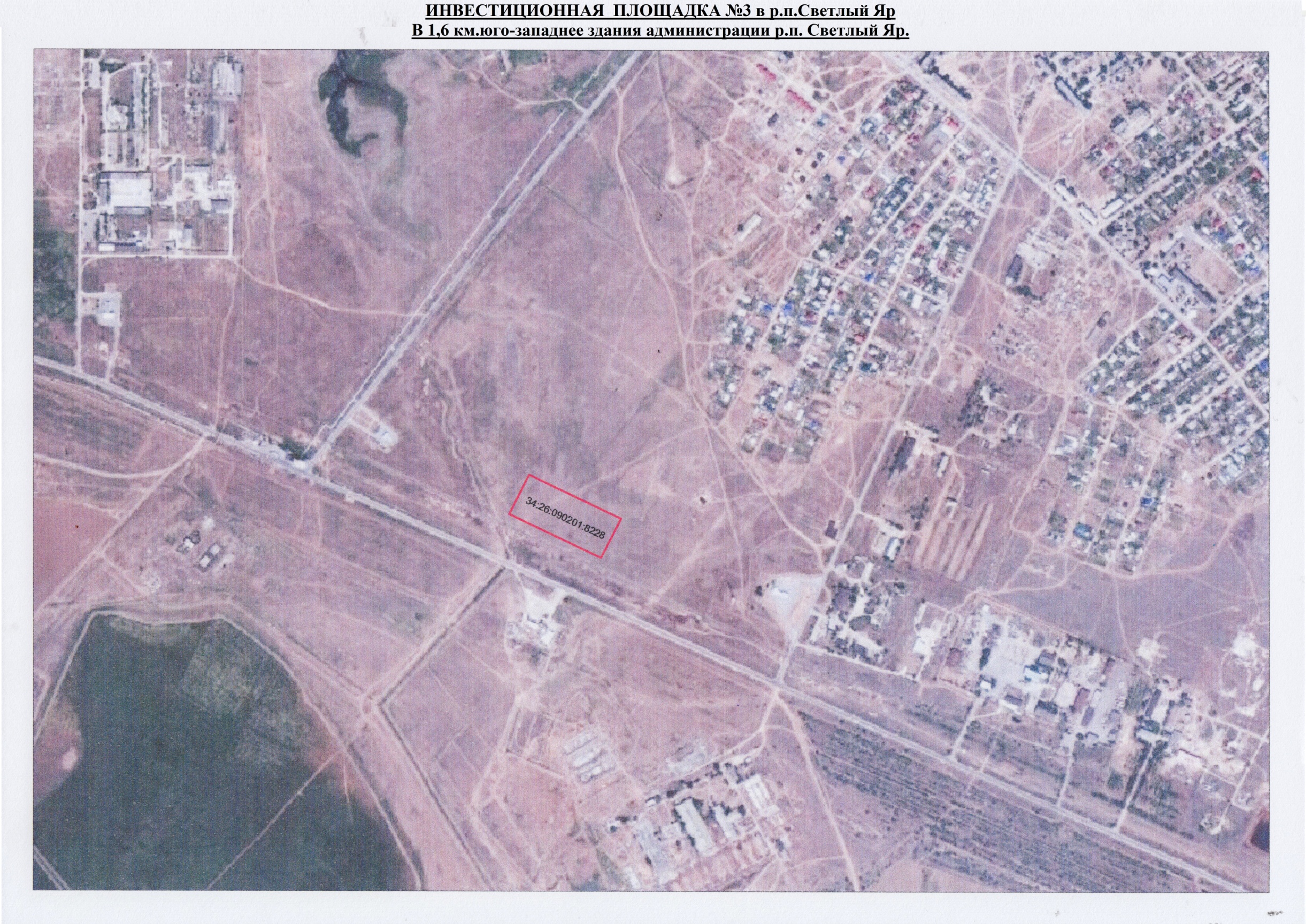 ПОЗИЦИЯЗНАЧЕНИЕКОММЕНТАРИИ1. КРАТКОЕ ОПИСАНИЕ ПЛОЩАДКИ1. КРАТКОЕ ОПИСАНИЕ ПЛОЩАДКИ1. КРАТКОЕ ОПИСАНИЕ ПЛОЩАДКИ1.1. Общая площадь (в кв.м.)228411.2. Расстояние до центра города, км501.3. Характеристика местности (ровная, овраг и т.д.)ровная1.4. Характеристика грунтасуглинки1.5. Правовые основания для передачи участка в пользование (продажа, долгосрочная аренда, другое)аренда, собственностьдля строительства придорожного сервиса2. ТРАНСПОРТ2. ТРАНСПОРТ2. ТРАНСПОРТ2.1. Автомобильное сообщение2.1.1. Близость к автомагистрали, км0,05федеральная трасса М-6«Каспий»2.1.2. Наличие внутренних подъездных путей и автодорогда2.2. Железнодорожное сообщение (да/нет)нет2.2.1. Расстояние до железной дороги. Км0.652.2.2. Наименование ближайшей ж/д станции, расстояние до ближайшей ж/д станциипромышленная зона ООО «Экотон» 2.2.3.Подъездной путь (да/нет), расстояние до подъездного пути0,652.3. Организация водных перевозок с территории площадки (да/нет)2.3.1. Возможность отгрузки водным транспортомдо берега р. Волга 2000м.3. ИНФРАСТРУКТУРА3. ИНФРАСТРУКТУРА3. ИНФРАСТРУКТУРА3.1. Наличие централизованного водоснабжения, мощность (куб.м./час)на расстоянии 200м. от сетей по ул. Промышленной.3.2. Наличие автономных скважин, мощность (куб.м./час)нет3.3. Наличие централизованного отвода сточных вод, мощность (куб.м./час)нет3.4. Наличие собственных очистных сооружений (куб.м./час)нет3.5. Подключено ли электричество, мощность (кВт/час)на расстоянии 200м. от сетей по ул. Промышленной.3.6. Наличие газоснабжения, мощность (куб.м./час)на расстоянии 200м. от сетей по ул. Промышленной.3.7. Наличие централизованного теплоснабжения, мощность от сетей ТЭЦ-33.9. Близость телекоммуникацийот сетей ЮТК4. КОНТАКТНАЯ ИНФОРМАЦИЯ О СОБСТВЕННИКЕ4. КОНТАКТНАЯ ИНФОРМАЦИЯ О СОБСТВЕННИКЕ4. КОНТАКТНАЯ ИНФОРМАЦИЯ О СОБСТВЕННИКЕ4.1. НаименованиеАдминистрация Светлоярского муниципального районаАдминистрация Светлоярского муниципального района4.2. Адреср.п.Светлый Яр, ул.Спортивная, 5р.п.Светлый Яр, ул.Спортивная, 54.3. Тип собственностиземли населенных пунктовземли населенных пунктов4.4. СобственникАдминистрация Светлоярского муниципального районаАдминистрация Светлоярского муниципального района4.5. Контактные телефоны, e-mail6-14-87, 6-19-67, e-mail arhit@svyar.ru6-14-87, 6-19-67, e-mail arhit@svyar.ru